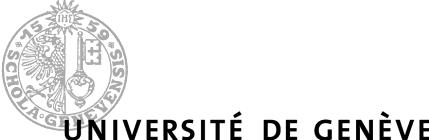 Mutation transmise à DOSILAB :	Mutation enregistrée :Date :  	CENTRE de GROUPAGE : DOSIMETRIE - CMUFORMULAIRE D’INSCRIPTION POUR LES PPERIAvec dosimètre	Sans dosimètreNationalité	: 		Date de naiss.:  	No AVS	:  	(à 11 chiffres)Nom du détenteur de l'autorisation :	No d'autorisation  :Visite médicale d'entrée	:   oui	ou	non	date de la visite	:  	Durée de l'engagement	:    	Exposition principale	:  Corps entier	Mains	YeuxSources utilisées	:	 Sources ouvertes ou fermées	:    	Avez-vous un carnet de contrôle personnel	:   oui	ou	nonDate et signatures	du requérant	:	 	du porteur d'autorisation	:	 	INSCRIPTION DOSILAB PPERI.docNo de personne:No de service:No de sous-groupe:No de personne:521No de sous-groupe:NOM / Prénom	:/Nom de naissance   :Sexe: Mou	FChez	:Rue	:No postal, localité	: Téléphone privé	:FACULTE	:Département	:Service	:Adresse prof.	:Téléphone prof.	:Fonction	:OFFICE PAYEUR :  	